DIPLOMA IN SPECIALITYAND ARTISAN FOOD ENTERPRISESApplication FormName: Additional Information:Please attach additional information under headings 1 to 3 below to support your application, using in total about 400 words. All applicants must attach this information to their application form.Briefly outline your education and/or experience to date in the area of artisan/ speciality food production, or related business or service.  (approx. 100 - 130 words)Outline the reasons why you would like to undertake the Diploma in Speciality Food Production.  (approx. 100 - 130 words)Briefly describe your ambitions for a future food or food related business or service, indicating how you believe the Diploma will benefit you.  (approx. 100 - 130 words)This information will be used to allocate all places on the Diploma programme, including places funded by bursaries.Course Fee: The course fee is €2,800. The programme may be funded up to 64% for eligible participants, under a Department of Agriculture, Food and the Marine bursary scheme.Contact details:Dr Angela SheehanFood Industry Training Unit, College of Science, Engineering and Food ScienceUniversity College Cork.  T: +353 (0)21 4901423 E: a.sheehan@ucc.ie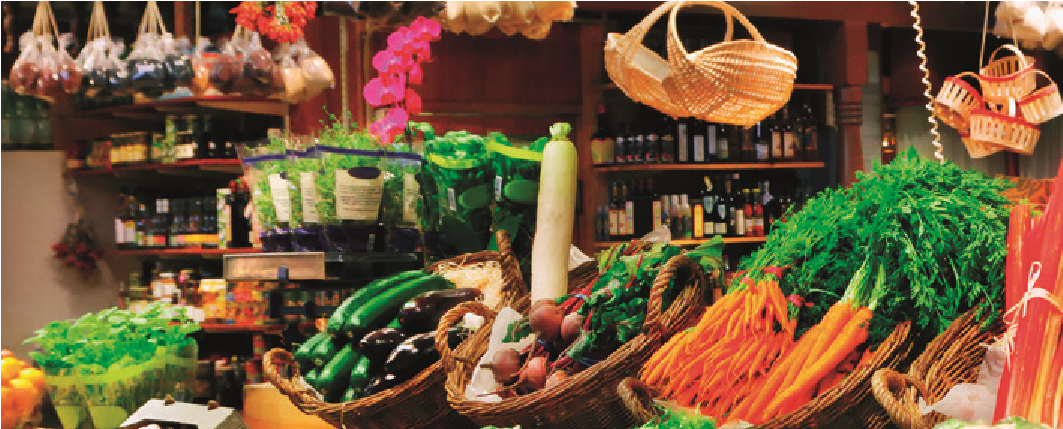 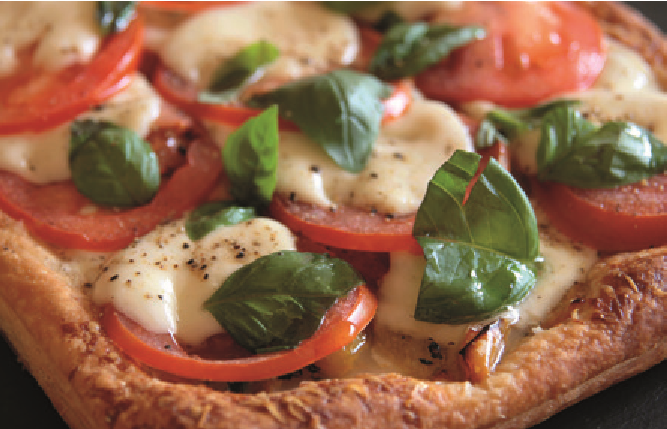 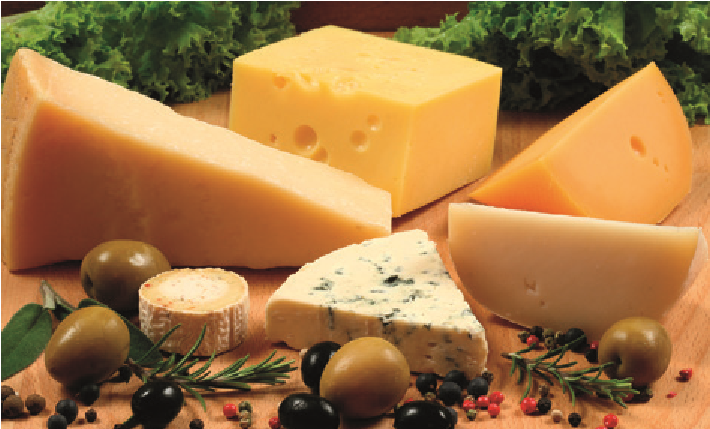 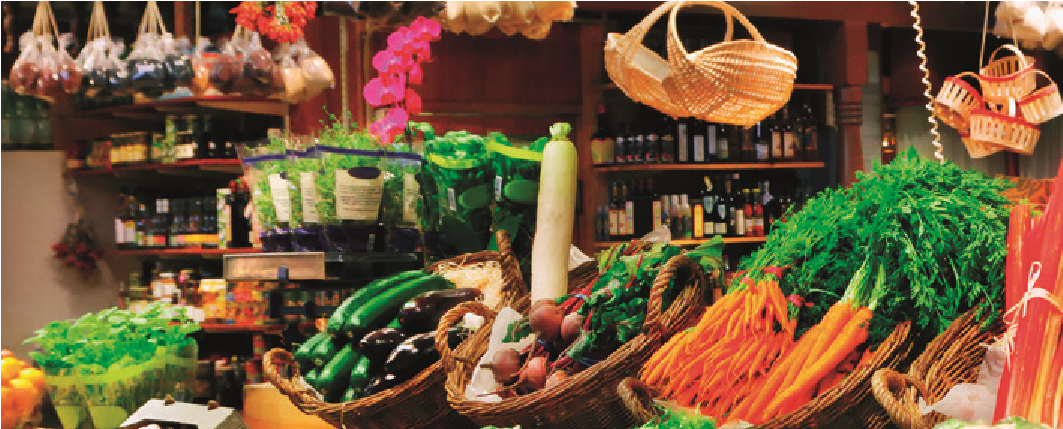 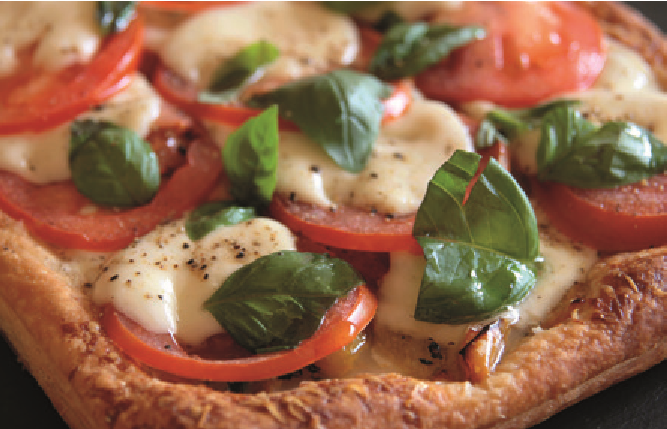 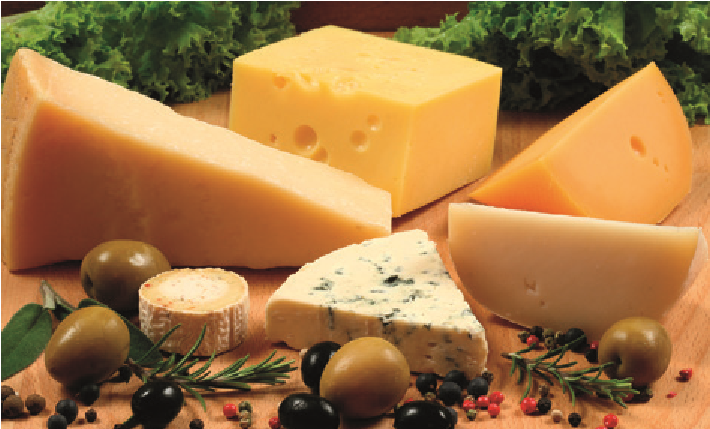 Home Address: Employer’s Name:Employer’s Address:Email address: Telephone No: Mobile Telephone No: 